      LOYOLA COLLEGE (AUTONOMOUS), CHENNAI – 600 034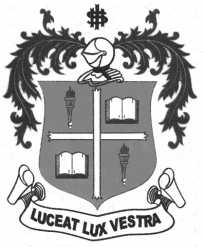     M.Sc. DEGREE EXAMINATION - ZOOLOGYSECOND SEMESTER – APRIL 2011ZO 2816/2810 - BIOCHEMISTRY               Date : 12-04-2011 	Dept. No. 	  Max. : 100 Marks    Time : 1:00 - 4:00                                              PART –AAnswer all:										 (10 x 2 = 20)1. What are zwitter ions?2. Comment on Stereoisomerism.3. What is ½ V Max?4. Write a note on decarboxylation?5. What is an emulsoid?6. Comment on ping pong mechanism.7. What is symport?8. What are bile salts?9. Bring out the structural formula of glucose.10. What is redox potential?PART BAnswer any four  :  								               (4 x 10 = 40)                                         				 PART B11. Describe the following; a) hydrolysis and b) denaturation of proteins.12. Explain the biosynthesis process of nucleotides.13. Describe the catabolic pathways of amino acids.14. What are nuclear proteins? Bring out its biochemistry.15 Bring out the biochemistry of electron transport chain.16. Describe the process of biosynthesis of lipidsPART CAnswer any two:	        			                                             (2 x 20 = 40)17. Write an essay on Michalis Menton equation.18. Write an essay on the biochemistry of vitamins.19. Transport across membranes – bring out its biochemistry.20. Write an essay on the biochemistry of fatty acid oxidation.*******